Introducing Our New Committee MembersAfter a period of inactivity, we are excited to announce that we will be relaunching our South West branch. We are looking forward to putting plans in place to support members across the region. We are very grateful to the BDA members who have stepped up to volunteer on the committee. Introducing: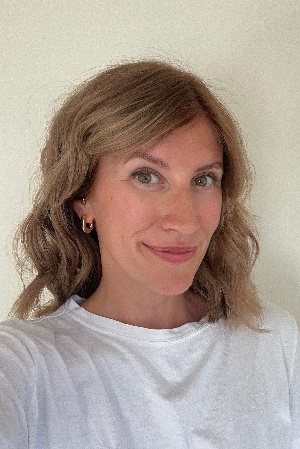 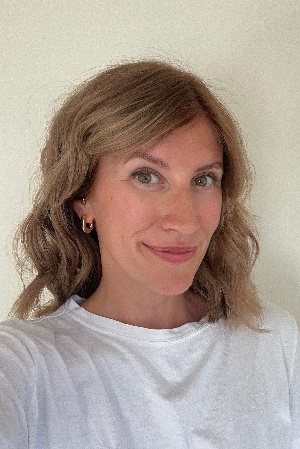 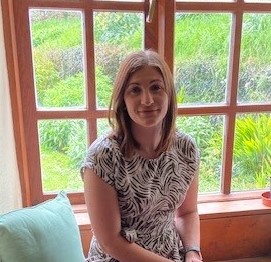 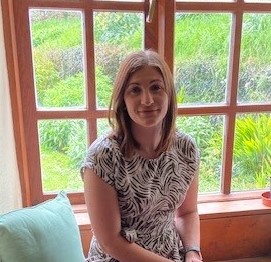 Get InvolvedLook out for further details of upcoming branch events that you can get involved with. In the meantime, we would love hear from you if you are interested in volunteering alongside Polly, Katie and Becky. We are recruiting for several other committee roles to develop the branch further.You can find full details of the roles and apply directly on our website: https://www.bda.uk.com/news-campaigns/get-involved/volunteers/volunteering-opportunities.htmlTo join our volunteer community, please contact volunteers@bda.uk.com for an informal discussion in the first instance. ©2023 The British Dietetic Association
3rd Floor, Interchange Place, 151-165 Edmund Street, Birmingham, B3 2TAemail: info@bda.uk.com  Commercial copying, hiring or lending without the written permission of the BDA is prohibited.bda.uk.com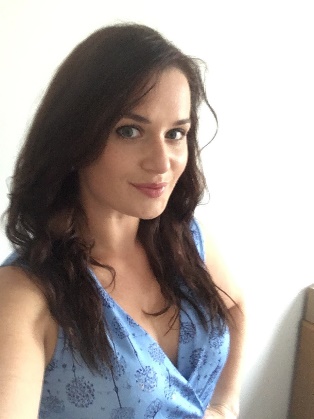 